Welsh Baccalaureate Scheme of Learning-Advanced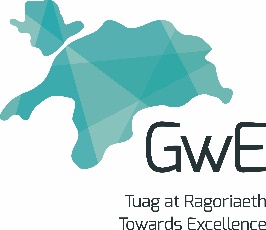 This Scheme of Learning has been designed to be used by teachers and tutors delivering the Welsh Baccalaureate Individual Project from September 2015.Teaching & Learning Block 6 (Making Judgements and Drawing Conclusions))Learning ActivitySkills DevelopedResourcesDifferentiationLO/AssessmentSlideshare ActivityThis Slideshare has a series of stepped tasks examining the process of making inferences and drawing conclusions, including a range of tasks for students to undertake.  Critical Thinking. http://www.slideshare.net/Eacademy4u/making-inferences-and-drawing-conclusionsBased on outcome and depth of discussion. LO7Time to get drawing…Ask students to note one of their key findings from their project so far.Students then work independently to draw THREE different conclusions from their chosen finding.The teacher then analyses and discusses the work and conclusions of one student using the key questions:--Have they considered three different perspectives?-Are the three conclusions different, or the same conclusion re-phrased?-Have they missed any obvious conclusions? (if so, the student should note it). Students then swap computers/papers an peer-assess the conclusions drawn from the finding using the same key questions. Groups swap sheets, and circle any reasons given, and underline any justification. Score out of 12 (a reason and a justification per line).Groups swap back and re-draft, to gain a full12 points. Formulating judgements and drawing conclusions. Paper or  ICTBy outcomeSome students will require more support than others in drawing conclusions from perspectives other than their ownLO7Self-Evaluation ScaffoldStudents are lead through the self-evaluation scaffold being reminded that in the project is prose, not a table. Self-evaluation.Electronic or paper copy of the scaffold. (A 7.1)By outcome based on ability of the learner.LO8